August 9, 2010Docket Nos. A-2010-2170384 et alUtility Code: 3112045 Via Certified MaillANCE JM STEINHART ESQ                                                   LANCE JM STEINHART PC1720 WINWARD CONCOURSE SUITE 115ALPHARETTA GA 30005Re:  	Application of Crexendo Business Solutions, Inc. for approval to offer, render, furnish or supply telecommunication services as a CLEC to the public in the service territories of Verizon Pennsylvania Inc. and Verizon North Inc. in the Commonwealth of Pennsylvania.Dear Mr. Steinhart:	By Order adopted at Public Meeting held June 16, 2010, at Docket Nos. A-2010-2170384 et al, the Commission approved the application of Crexendo Business Inc. to operate in the Commonwealth of Pennsylvania as a CLEC in the service territories of Verizon Pennsylvania Inc. and Verizon North Inc.  In order to a receive a certificate of public convenience to provide these services, the Commission directed the Company to file an Initial Tariff containing the revisions provided in Appendix A of the Order.  On July 16, 2010, the Company filed Tariff Telephone-Pa. P.U.C. No. 1 with an effective date of July 21, 2010.  	This letter is to notify you that Tariff Telephone-Pa. P.U.C. No. 1 has been permitted to become effective as filed.  This permission does not constitute a determination that the tariff is just, lawful or reasonable, but only that suspension or further investigation does not appear to be warranted at this time.	The Company is also directed to add its Pennsylvania tariff to its website within thirty (30) days from the date of this letter.  Upon placing the tariff on its website, the Company shall contact Cyndi Page (717-787-5722; cypage@state.pa.us) of the Commission’s Communications Office to inform her of the tariff website address.  In order to maintain a true and accurate representation of its tariff on file with the Commission, the Company is required to continually update its tariff whenever supplemental revisions are approved by the Commission.  If the Company does not maintain a website, the Commission will host its tariff on the Commission’s website.  Contact Cyndi Page for instructions on how to have your tariff and/or tariff supplements added to the Commission’s website.The determination to permit the tariff to become effective is without prejudice to any complaint timely filed against the proposed tariff.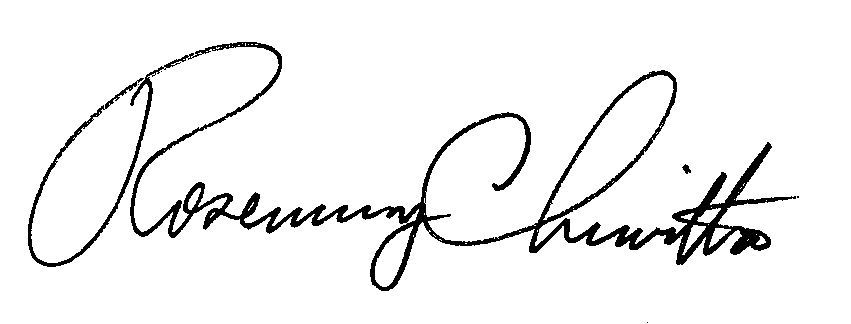 						Sincerely,						Rosemary Chiavetta						SecretaryEnclosure:  Certificates of Public ConvenienceCc:  	J. Elaine McDonald, Bureau of FUS	Jani Tuzinski, Bureau of FUS	Christopher Hepburn, Bureau of FUS	Kathy Aunkst, Secretary’s Bureau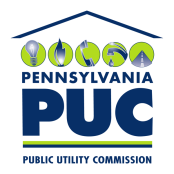 COMMONWEALTH OF PENNSYLVANIAPENNSYLVANIA PUBLIC UTILITY COMMISSIONP.O. BOX 3265, HARRISBURG, PA 17105-3265IN REPLY PLEASE REFER TO OUR FILE